Hennepin County Public Health 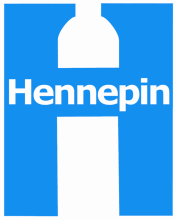 SHAPE Data Request FormComplete this form and send it as an email attachment to shape@hennepin.us to request access to any of the Public Use Data Files from SHAPE surveys.Which Public Use Data File are you requesting?	_____ SHAPE 2022 Public Use Data File	______  SHAPE 2018 Public Use Data File	_____ Metro SHAPE 2014 Adult Public Use Data File	_____ Child SHAPE 2015 Public Use Data File	_____ SHAPE 2010 Adult Public Use Data File	_____ SHAPE 2010 Child Public Use Data File_____ SHAPE 2006 Adult Geographic Public Use Data File	_____ SHAPE 2006 Adult Racial and Ethnic Public Use Data File	_____ SHAPE 2006 Child Geographic Public Use Data File	_____ SHAPE 2006 Child Racial and Ethnic Public Use Data File	_____ SHAPE 2002 Public Use Data FileThe SHAPE project team asks you to complete a voluntary registration with the following information for two reasons. First, summary information on SHAPE users helps us to demonstrate to agencies funding SHAPE that the data are useful to a broad range of researchers.  Second, when possible, we will make an effort to notify registered data users of problems encountered or new data available. Please keep your completed Request Form to a maximum of three pages. Please allow two to four weeks for the preparation and delivery of the data release.Contact Information

Name: Organization:Describe the purpose of your research.Identify what topic area(s) of the SHAPE database(s) you are interested in analyzing.
Describe how you plan to analyze the data.

Indicate your audience(s).

Describe your products: Will there be written reports, oral presentations, on-line postings, etc? Thank you.